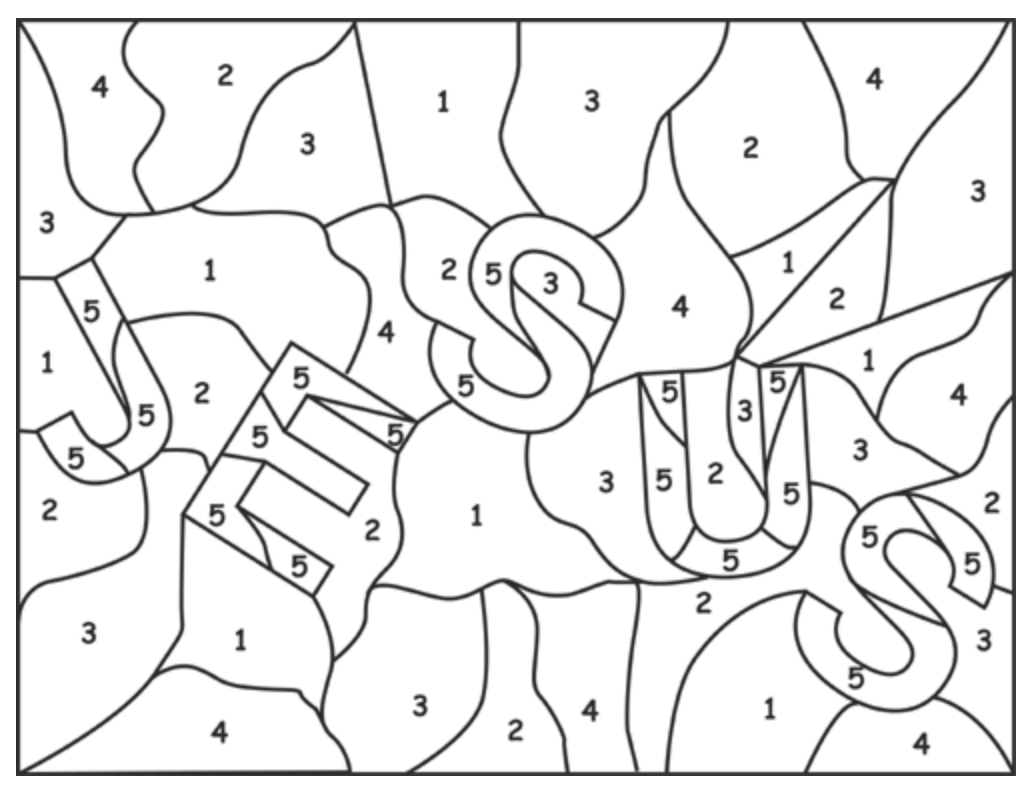 1=blue 2=green 3=brown 4=purple 5=bright yellow(or choose your own colours!)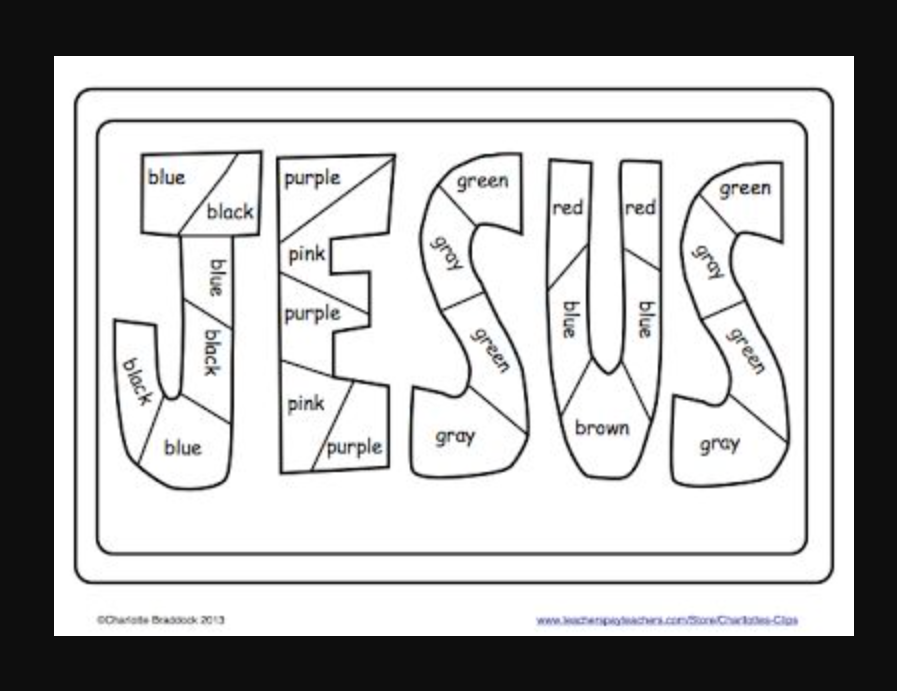 